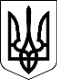 УкраїнаМЕНСЬКА  МІСЬКА   РАДАМенського району Чернігівської області(сорокова сесія сьомого скликання)РІШЕННЯ10 липня 2020 року	№ 323Про надання дозволу на розроблення проектів землеустрою щодо відведення земельної ділянки по наданню у приватну власність учасникам бойових дійРозглянувши звернення учасника бойових дій гр. Заровного Сергія Андрійовича, (посвідчення серія УБД №613670), як такого, що має посвідчення учасників бойових дій, щодо надання дозволу на виготовлення проекту землеустрою щодо відведення земельної ділянки по передачі у приватну власність площею 2,00 га, для ведення особистого селянського господарства подані документи,  керуючись ст. ст. 12,116,118,121 Земельного кодексу України зі змінами та доповненнями, ст. 26 Закону України «Про місцеве самоврядування в Україні», Менська міська рада В И Р І Ш И Л А :1. Надати дозвіл на розроблення проекту землеустрою щодо відведення земельної ділянки по наданню у приватну власність для ведення особистого селянського господарства:- гр. Заровному Сергію Андрійовичу за межами смт. Макошине на земельній ділянці кадастровий № 7423055700:05:000:0973 площею 2,00 га.	2. Проект землеустрою подати для розгляду та затвердження у встановленому порядку.3. Контроль за виконанням рішення покласти на постійну комісію з питань містобудування, будівництва, земельних відносин та охорони природи, згідно до регламенту роботи Менської міської ради сьомого скликання та на заступника міського голови з питань діяльності виконкому Гайдукевича М.В.Міський голова							Г.А. Примаков